FICHE DE SIGNALEMENT DE DIFFICULTES D’ACCESSIBILITE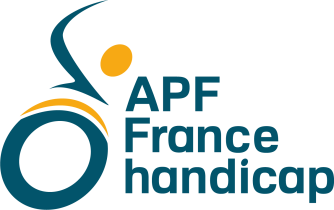 Coordonnées de la personne qui signale un problème : Nom : Prénom : Adresse : Code postal et Ville : Email : 	Numéro de téléphone : Problème rencontré : Date : Adresse précise : Code postal et ville : Décrivez en quelques lignes la nature du problème rencontré : Inclure ci-dessous ou joindre des photos du lieu : Cadre réservé à la délégationNuméro de fiche : Date d’arrivée : Fiche à retourner à : Délégation départementale APF - 60, Chemin du cdt Joël le Goff -     31100 TOULOUSE ou par mail à dd.31@apf.asso.fr